Certidão de Isenção de Autorização de UtilizaçãoREQUERENTENOME       	residente/com sede em       	código postal     	 —      localidaDe      	cartão de cidadão CC/BI       	 Validade       	  contribuinte NIF/NIPC       	telefone       	  TELEMÓVEL       	 fax       	e-mail       	freguesia       	certidão comercial permanente (código)       	Na qualidade de:      	RepresentanteNOME       	residente/com sede em       	código postal     	 —      localidaDe      	cartão de cidadão CC/BI       	 Validade       	  contribuinte NIF/NIPC       	telefone       	  TELEMÓVEL       	 fax       	e-mail       	procuração Online (Código)       	certidão comercial permanente (código)       	Na qualidade de: Representante legal	 Gestor de negócios	 Mandatário	 OUTRO      	PEDIDOVEM REQUERER Ao abrigo do Regulamento Geral das Edificações Urbanas (RGEU), aprovado pelo Decreto-Lei n.º 38382 de 7 de agosto de 1951, na sua redação atual, a emissão de certidão comprovativa de que a edificação abaixo identificada, está isenta de autorização de utilização, devido a:  	Ter sido construído(a) antes de 7 de agosto de 1951. 	Ter sido construído(a) antes de 12 de maio de 1962, fora do perímetro urbano de Coimbra, não se tratar de edificação de caráter industrial ou de utilização coletiva.  	Ter sido construído por organismo do Estado desde que não tenham sido executadas obras de reconstrução, ampliação ou alteração ou das quais resultem modificações importantes das características do edifício.Inentificação da Edificação:localização       	,freguesia       	Construída por        	Inscrita na matriz predial urbana sob o n.º      	Descrita no Registo Predial sob o n.º      	 MEIOS DE NOTIFICAÇÃO AUTORIZO O ENVIO DE EVENTUAIS NOTIFICAÇÕES DECORRENTES DESTA COMUNICAÇÃO PARA O SEGUINTE ENDEREÇO ELETRÓNICO:OBSERVAÇÕESaviso de privacidade1. Os dados pessoais recolhidos neste pedido são necessários, única e exclusivamente, para dar cumprimento ao disposto no artigo 102.º do Código do Procedimento Administrativo (CPA), no artigo 17.º do Decreto-Lei n.º 135/99, de 22 de abril e/ou ao previsto na legislação específica aplicável ao pedido formulado.2. O tratamento dos dados referidos no ponto 1 por parte do Município de Coimbra respeitará a legislação em vigor em matéria de proteção de dados pessoais e será realizado com base nas seguintes condições:Responsável pelo tratamento - Câmara Municipal de Coimbra - Praça 8 de Maio 3000-300 Coimbra;Responsável pela proteção de dados – Encarregado da proteção de dados do Município de Coimbra (DPO) - Câmara Municipal de Coimbra, Praça 8 de Maio 3000-300 Coimbra dpo@cm-coimbra.pt Finalidade do tratamento - Cumprimento de uma obrigação jurídica (CPA, Decreto-Lei n.º 135/99, de 22 de abril, e/ou de legislação específica aplicável ao pedido formulado) ou necessário ao exercício de funções de interesse público;Destinatário(s) dos dados - Serviço municipal com competência para analisar ou intervir no pedido, de acordo com a orgânica municipal em vigor;Conservação dos dados pessoais - Prazo definido na legislação aplicável ao pedido.Direitos dos titulares dos dados pessoais - Ao requerente (titular dos dados pessoais) é garantido o direito de acesso, de retificação, de apagamento, de portabilidade, de ser informado em caso de violação da segurança dos dados e de limitação e oposição ao tratamento dos dados pessoais recolhidos. O titular tem ainda direito a apresentar reclamação à autoridade de controlo nacional (Comissão Nacional de Proteção de Dados).3. Para mais informações sobre a Política de Privacidade do Município consulte o website da Câmara Municipal de Coimbra (www.cm-coimbra.pt) em https://www.cm-coimbra.pt/areas/transparencia/politica-de-privacidade ou envie um e-mail para dpo@cm-coimbra.pt.4. Os documentos apresentados no âmbito do presente pedido são documentos administrativos, pelo que o acesso aos mesmos se fará em respeito pelo regime de acesso à informação administrativa e ambiental e reutilização dos documentos administrativos (Lei n.º 26/2016, de 22 de agosto).Legislação aplicávelRegulamento Geral das Edificações Urbanas aprovado pelo Decreto-Lei n.º 38382, de 7 de agosto de 1951, na sua redação atual;Decreto-Lei n.º 166/70, de 15 de abril, na sua redação atual;Decreto-Lei n.º 445/91, de 20 de novembro, na sua redação atual;Regime Jurídico da Urbanização e Edificação (RJUE) aprovado pelo Decreto-Lei n.º 555/99, de 16 de dezembro, na sua redação atual;Regulamento Geral de Taxas e Preços Municipais  - Regulamento n.º 307/2021, publicado em Diário da República, 2.ª série parte h, n.º 62, de 30 de março de 2021. PEDE DEFERIMENTOO requerente/representante (Assinatura)  	 DATA      	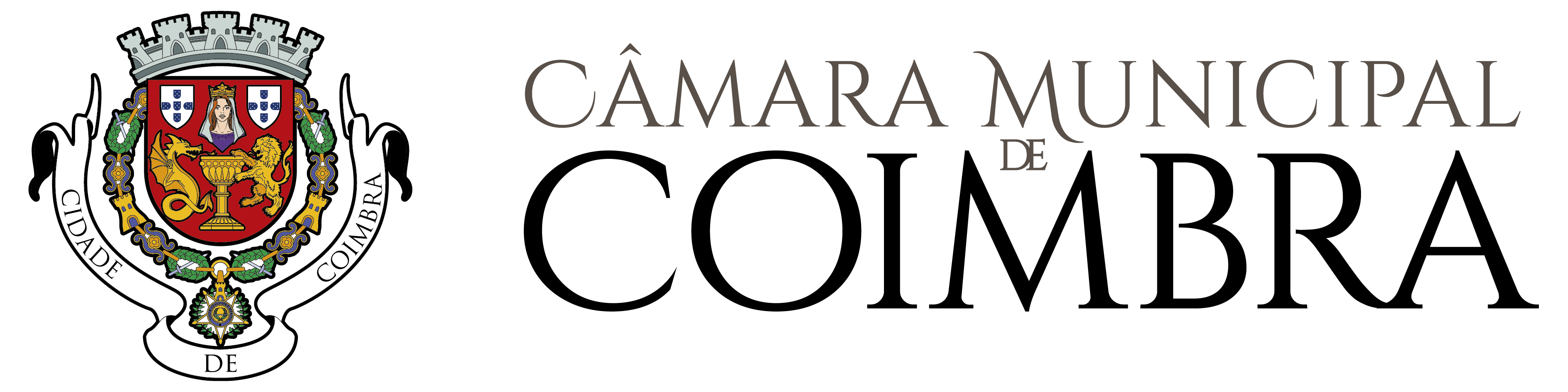 A preencher pelos 
serviços administrativosRegisto MGD nºDataExmº. SenhorPresidente da Câmara Municipal de CoimbraExmº. SenhorPresidente da Câmara Municipal de CoimbraProcesso nºExmº. SenhorPresidente da Câmara Municipal de CoimbraExmº. SenhorPresidente da Câmara Municipal de Coimbra